ФИТОПИТАНИЯ В ШКОЛЬНЫХ СТОЛОВЫХ         Шерстяникова Ирина Валерьяновна,                                                                                                                  биолог, директор МОУ Лицея                                                                                                  г. Усть-Кута Иркутской области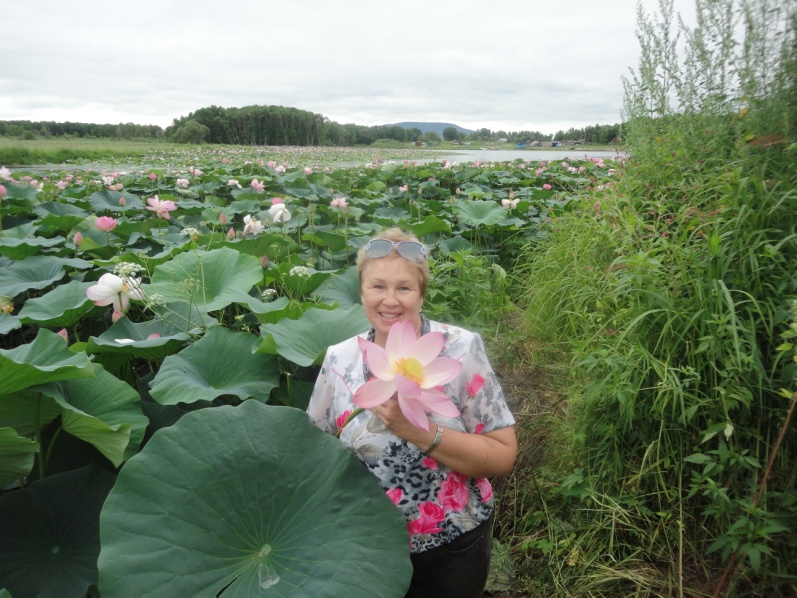 Здоровье детей, их рост и развитие напрямую зависит от питания. Дети, которых правильно кормят, растут здоровыми, крепкими, выносливыми. Какая же пища полезна детям? Сникерсы, чипсы, колы – которые наводнили полки магазинов, в  том числе и буфеты школьных столовых?Прежде всего, пища должна быть полезной и разнообразной! Полноценность питания определяется не только количеством пищи, а скорее ее качеством. В больших городах созданы комбинаты питания, которые обеспечивают школьные столовые готовыми полуфабрикатами. Я не буду останавливаться на качестве блюд, которые производят данные фирмы, где то оно лучше, где то оставляет желать лучшего. Содержание данной статьи адресовано небольшим сельским школам, которых в России огромное множество и в которых, из-за скудности местных бюджетов, очень сложно организовать здоровое питание.А между тем статистика неумолимо говорит о том, что здоровье учащихся неуклонно продолжает падать. Очень много школьников с анемиями, низким иммунитетом, заболеваниями  желудочно-кишечного тракта, аллергиями, амиопиями. Что же делать? Существуют разные пути оздоровления.  Один из них – правильное питание! Еще Гиппократ говорил о том, что наша пища должна быть лекарством, а наше лекарство должно быть пищей.В небольших школьных столовых или кухнях летних лагерей вполне под силу организовать  фитопитание. Для тех, кому все еще кажется недостойным есть дикие травы, хочу напомнить, что граница между культурными и дикорастущими растениями очень условна, лук, картофель и капуста не всегда росли на грядках, а  одуванчик, лопух и папоротник в некоторых странах, наоборот, выращивают как культурные растения. Именно дикоросы богаты витаминами, которых так не хватает в питании детей, а не «заморские»,  дорогие, но бесполезные для здоровья фрукты и овощи.Зеленые части растений обычно используют как можно более молодыми, когда они еще очень нежные и в тоже время наиболее полезные. Подземные же части, богатые питательными веществами, используют весной или осенью, когда растения их ещё не истратили или уже накопили. Способы употребления диких растений в пищу разнообразны:Использование в салатах, смешивая с овощами, варёными яйцами, рыбой, мясом. Например, у нас в Сибири – черемшу, мангыр, чеснок, одуванчик.Мелко нарезанную зелень можно добавлять, как приправу и украшение к первым блюдам.Как заменители капусты - для первых блюд. Очень хороши для этих целей молодая крапива, побеги иван – чая, медуницы.В отварном, тушёном, жареном виде – как самостоятельные блюда или гарниры, обжаренные с луком или другими овощами.В запеканках, с творогом, макаронами или кашами. В крупяных котлетах зелень будет приятной и полезной добавкой. Измельченную зелень, нарезанную или пропущенную через мясорубку, смешать с котлетной массой в разумных пропорциях. Подобным образом можно готовить тефтели и сырники.В омлетах и яичницах. Припущенную зелень можно заливать яично – молочной смесью. Для этих целей подойдут молодые побеги медуницы и листья иван – чая, луков, мокрицы.В мучных изделиях для начинки блинчиков, пирогов, вареников, поз, ватрушек. Начинку можно делать чисто травяной или смешивать с  фаршем других продуктов -картофельным, мясным. рыбным и т .д.Соусы, подливки, маринады. Например, соус чесночный или майская подливка из клюквенного сока, лимонного сока, зеленого лука, растительного масла и листьев медуницы.Сладкие блюда дополнят питание школьников необходимыми пищевыми веществами, разнообразят еду и тем самым улучшат вкусовые качества пищи. Для приготовления сладких блюд можно использовать различные плоды и ягоды дикоросов. В Сибири - это различные ягоды: брусника, клюква, черника, голубика, калина, смородина и малина. Использовать их можно круглый год, как в свежем, так и в замороженном, сушеном и консервированном виде. Растирать плоды и ягоды лучше всего деревянным пестиком в исключающей окисление посуде. Известно, что при соприкосновении с металлами пюре и соки теряют витамин С, изменяют свою окраску, приобретают неприятный вкус. При приготовлении фруктово – ягодных компотов, соков, содержащих витамины, их следует нагревать не выше 90 – 950С. Прекрасными  витаминными напитками являются компот и кисель из шиповника, которые можно готовить с добавлением ягод. Очень вкусны и полезны в весенний период, когда нет еще в Сибири овощей и другой «культурной» зелени,  напитки из ревеня, Черешки ревеня необходимо промыть, очистить от грубых волокон и нарезать длиной 1 – 2 см. В горячую воду положить сахар и цедру лимона, довести до кипения, после чего цедру удалить.Разнообразят меню школьников и травяные чаи. Благо трав, из которых можно приготовить чай, в Сибири – множество. Это курильский чай, чабрец, мята, смородина.  Всем хорошо известен кипрей или иван – чай. Из него можно готовить знаменитый «капорский» чай, который для улучшения вкуса можно ароматизировать все той же мятой или мелиссой. Очень вкусны и полезны квасы из свёклы, овса. Отдельно хочу сказать о квасе из хвои лиственницы, при помощи которого в годы ВОВ лечили истощенных солдат и детей. Он является эффективным профилактическим средством при ОРВИ, укрепляет иммунитет. В весенний период можно разнообразить меню и березовым соком.Фитотерапия в нашей стране всё шире приобретает признание. Она очень доступна, обладает мягким действием на организм, проста в применении и надежна. Но мне кажется, что впереди фитотерапии по значимости должно стоять фитопитание, которое способно предотвратить болезнь, тогда и лечить не надо. Присмотритесь к животным, даже трижды «городской пес», живущий на 25 этаже, всегда найдет нужную травку во дворе, а мы забыли!Наличие современных морозильных камер позволяет сегодня сохранять зелень в замороженном виде в течение всего года, а ученики на практиках и в походах под руководством опытных учителей вполне могут заготовить полезные травы, ягоды и плоды для своей столовой.Изучая меню долгожителей Кавказа, я обратила внимание, что они потребляют в пищу около 200 различных съедобных растений, как в сыром, так и в квашеном, сушеном виде. Японцы отдают предпочтение съедобным диким травам, овощам и водорослям, а так же мёду. Ученье – это серьезная обязанность детей. Наукой доказано, что питание обеспечивает не только подвижность, рост и нормальное развитие организма  ребенка, но и оказывает большое внимание на его умственные способности. В Иркутской области произрастает около 2000 видов сосудистых растений, 244 вида из них пищевые – огромный витаминный потенциал для человека. 